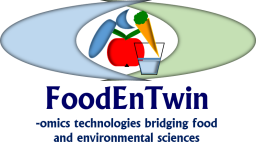 LecturersTanja Ćirković Veličković, Professor (University of Belgrade-Faculty of Chemistry, Serbia), Dragana Stanić-Vučinić, PhD, Research Advisor (University of Belgrade-Faculty of Chemistry, Serbia), Tatjana Parac-Vogt, Professor (Katholieke Universiteit Leuven, Belgium),Danijela Apostolović, PhD, Research Associate (Karolinska Institutet, Sweden), Katarina Smiljanić, PhD, Senior Research Associate (University of Belgrade-Faculty of Chemistry, CoE- Serbia), Svetlana Murzina, PhD, Research Associate (Institute of Biology of the Karelian Research Centre of the Russian Academy of Sciences (IB KarRC RAS), Russian Federation),Jelena Radosavljević, Assistant Professor (University of Belgrade-Faculty of Chemistry, Serbia), Andrijana Nešić, PhD, Research Associate (University of Belgrade-Faculty of Chemistry, Serbia),Luka Mihajlović, PhD (Analyisis doo., Belgrade),Tamara Vasović, PhD student (University of Belgrade-Faculty of Chemistry, Serbia)DemonstratorsVesna Jovanović, PhD (University of Belgrade-Faculty of Chemistry, Serbia)Marija Peruško, PhD (University of Belgrade-Faculty of Chemistry, Serbia)Maja Krstić-Ristivojević, PhD student (University of Belgrade-Faculty of Chemistry, Serbia)Sara Trifunović, PhD student (Mediterranean Institute for Life Sciences- MedILS, Split, Croatia),Tamara Vasović, PhD student (University of Belgrade-Faculty of Chemistry, Serbia) andMirjana Radomirović, PhD student (University of Belgrade-Faculty of Chemistry, Serbia).FoodEnTwin Winter School 2020Proteomics: From sample preparation to practical aspectsFebruary 5th-8th, 2020 University of Belgrade – Faculty of Chemistry,Centre of Excellence for Molecular Food Sciences (CoE-MFS) Studentski trg 16, Belgrade, SerbiaProgramDay 1 - Wednesday, February 05, 2020Day 1 - Wednesday, February 05, 20209:00-9:30Opening of the Winter School of Proteomics (dr Dragana Stanić- Vučinić and Vice Dean UBFC)- 1st floor, Lecture room-SZS9:30 – 12:30Practical part: Sample preparation for isoelectric focusing on IPG strips (dr Vesna Jovanović, dr Marija Peruško) - 1st floor, laboratories 402 and 40312:30 - 14:00Lunch - Restaurant Teatroteka, Gospodar-Jevremova 19 street http://www.teatroteka.rs/14:00 – 16:30Theoretical part: 1st floor, Lecture room-SZS • 14:00 - 14:45 Introduction – MS and proteomics (prof. Tanja Ćirković Veličković)• 14:45 – 15:30 Maldi TOF and ESI MS analyses (prof. Tanja Ćirković Veličković)• 15:30 – 16:00 Isoelectric focusing of high resolution (dr Jelena Radosavljević)16:00 – 16:30Coffee break16:30 – 18:00Practical part: Isoelectric focusing of high resolution (IPG) (Sara Trifunović)- 1st floor, Lab 403Day 2 - Thursday, February 06, 2020Day 2 - Thursday, February 06, 20209:00 – 12:30Theoretical part: 1st floor, Lecture room • 9:00-9:30 Sample preparation for MS (J. Radosavljević)• 9:30-10:00 nLC-MS/MS Orbitrap analysis of peptides (Tamara Vasović, Mass spectrometry Specialist at UBFC)• 10:00 – 10:30  Coffee break• 10:30 – 11:15 MS applications (dr Danijela Apostolović)Practical part:11:15 – 12:30 2D PAGE start-up (Sara Trifunović, Tamara Vasović) Lab 403 1st floor12:30 - 14:00Lunch - Restaurant Teatroteka http://www.teatroteka.rs/14:00 - 17:00Practical part: 14:00 – 17:00 2D PAGE follow up and nanoLC Orbitrap LTQ XL (Sara Trifunović and Tamara Vasović) 2nd floor lab 516Day 3 - Friday, February 07, 2020Day 3 - Friday, February 07, 20209:00 – 12:30Theoretical part: 1st floor, Lecture room • 9:00-9:45 MS applications (dr Andrijana Nešić)• 9:45-10:30 MS applications (dr Svetlana Murzina)• 10:30 – 11:00  Coffee break• 11:00 – 11:45 MS of intact proteins and peptides (dr Dragana Stanić-Vučinić)• 11:45 – 12:30 Artificial proteases based on metal complexes for proteomics application (prof. Tatjana Parac-Vogt)12:30 - 14:00Lunch - Restaurant Teatroteka http://www.teatroteka.rs/14:00 - 17:00Practical part: • 14:00 – 17:00 2D PAGE follow up/in gel trypsin digestion (Maja Krstić-Ristivojević, Mirjana Radomirović) –2nd floor, room 51620:00Gala Dinner – „Dva Jelena“ Skadarlija, Skadarska 32 street, http://www.dvajelena.rs/enDay 4 - Saturday, February 08, 2020Day 4 - Saturday, February 08, 20209:30 – 12:30Theoretical part/ Bioinformatics 1st floor, Lecture room • 9:30-10:15 MS applications “Single cell peptidomics” (dr Luka Mihajlović, Mass spectrometry and applicative solutions specialist at Analysis d.o.o.)• 10:15 – 10:45  Coffee break• 10:45 –  11:30 Data base search and protein identification (dr Katarina Smiljanić)• 11:30 – 12:15 DeNovo peptide search, Multiround protein search and unrestricted PTM search (dr Katarina Smiljanić)   12:30 - 14:00Lunch - Restaurant Teatroteka14:00 - 17:00Bioinformatics: Theoretical and practical, basement, Computational lab. 241 Protein identification with selected samples and PEAKS X platform (dr Katarina Smiljanić and Tamara Vasović)17:00 – 17:15Closure of the school (D. Stanić-Vučinić)